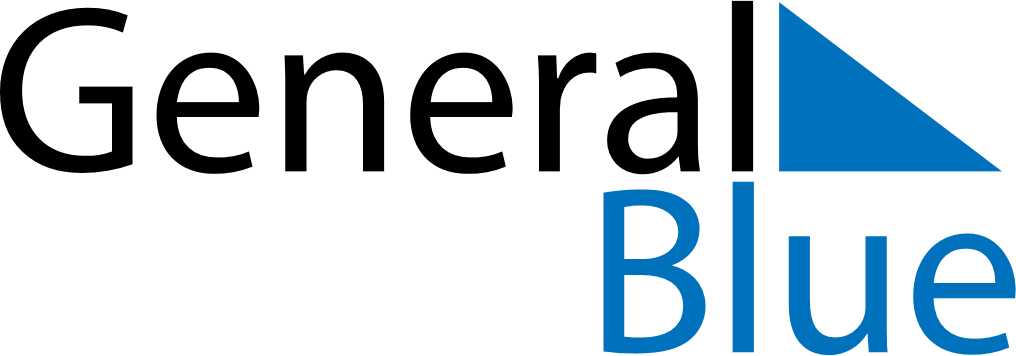 February 2025February 2025February 2025LiechtensteinLiechtensteinSundayMondayTuesdayWednesdayThursdayFridaySaturday12345678Candlemas910111213141516171819202122232425262728